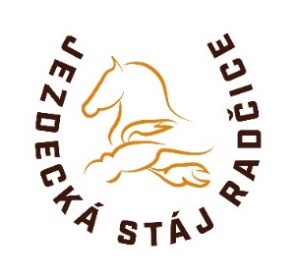                                  Přihláška člena do JS Radčice,z.s.jméno a příjmení : ……………………………………………………………………………………………….bydliště:……………………………………………………………………………………………………………….rodné číslo: …………………………………………………………………………………………………………. zákonný zástupce : ……………………………………………………………………………………………..telefon a email :………………………………………………………………………………………………….. Přihlašuji se, ( dítě,  jehož jsem právní zástupce)* do JS Radčice, z.s., Družstevníků 7/6, Plzeň , IČO -22907211 ( dále jen spolek)  k výše označené  variantě  členství. Prohlášení Přihlašuji se tímto za člena spolku a prohlašuji, že vstupuji do spolku dobrovolně, zavazuji se dodržovat stanovy a provozní řád v areálu, řídit se pokyny vedoucího výcviku, řádně a včas platit příspěvky a poplatky.  Současně se stávám členem České jezdecké federace a zavazuji se dodržovat její stanovy, pravidla jezdeckého sportu a podřizovat se rozhodnutí  jejích orgánů.Souhlasím s poskytnutím a se zpracováním osobních údajů pro potřeby spolku.Souhlasím  s použitím foto a video dokumentace, pořízené při aktivitách  spolku , pro účely propagace a prezentace činnosti spolku. Jsem seznámen(a)  s podmínkami členství ve spolku.  ČlenstvíČlenské  příspěvky se platí předem  na bankovní účet  7473760001/5500 nebo  k rukám vedoucího výcviku. Nezaplacením příspěvků na další období zaniká členství ve spolku.                                                        …………………………………………………………………………………………………………….Podpis člena  ( za nezletilého člena  podpis zákonného zástupce )